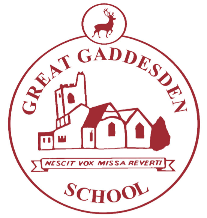 Homework at Great Gaddesden CofE School (VA)  Homework at Great Gaddesden CofE School (VA)  Homework at Great Gaddesden CofE School (VA)  Homework at Great Gaddesden CofE School (VA)  Term:Spring 2, 2019Year Group/s:3-4 At Great Gaddesden C of E School, we provide homework for three reasons:To reinforce learning that takes place in school.To give children further opportunities to develop their love of learning.To prepare children for the next stage in their learning, at secondary school, when the volume of homework significantly increases.Homework books should be handed in every Monday (unless specified otherwise) and will be returned on Wednesdays.Please write in your child’s reading record whenever you hear them read – this is true even if they are a free reader.Times tables test:  A record of your child’s times-table achievements are completed in the back of their homework books.If homework is not completed, children will be expected to stay in, either at break or lunch-time, to complete it.When choosing a reading book, consider selecting from one of the following authors:  Michael Morpurgo, Roald Dahl, Philip Pullman, Terry Pratchett, Anthony Horowitz, Alex Shearer, Caroline Lawrence, JK Rowling, Lauren Child, Lemony Snickett, CS Lewis, Laura Ingalls Wilder.At Great Gaddesden C of E School, we provide homework for three reasons:To reinforce learning that takes place in school.To give children further opportunities to develop their love of learning.To prepare children for the next stage in their learning, at secondary school, when the volume of homework significantly increases.Homework books should be handed in every Monday (unless specified otherwise) and will be returned on Wednesdays.Please write in your child’s reading record whenever you hear them read – this is true even if they are a free reader.Times tables test:  A record of your child’s times-table achievements are completed in the back of their homework books.If homework is not completed, children will be expected to stay in, either at break or lunch-time, to complete it.When choosing a reading book, consider selecting from one of the following authors:  Michael Morpurgo, Roald Dahl, Philip Pullman, Terry Pratchett, Anthony Horowitz, Alex Shearer, Caroline Lawrence, JK Rowling, Lauren Child, Lemony Snickett, CS Lewis, Laura Ingalls Wilder.At Great Gaddesden C of E School, we provide homework for three reasons:To reinforce learning that takes place in school.To give children further opportunities to develop their love of learning.To prepare children for the next stage in their learning, at secondary school, when the volume of homework significantly increases.Homework books should be handed in every Monday (unless specified otherwise) and will be returned on Wednesdays.Please write in your child’s reading record whenever you hear them read – this is true even if they are a free reader.Times tables test:  A record of your child’s times-table achievements are completed in the back of their homework books.If homework is not completed, children will be expected to stay in, either at break or lunch-time, to complete it.When choosing a reading book, consider selecting from one of the following authors:  Michael Morpurgo, Roald Dahl, Philip Pullman, Terry Pratchett, Anthony Horowitz, Alex Shearer, Caroline Lawrence, JK Rowling, Lauren Child, Lemony Snickett, CS Lewis, Laura Ingalls Wilder.At Great Gaddesden C of E School, we provide homework for three reasons:To reinforce learning that takes place in school.To give children further opportunities to develop their love of learning.To prepare children for the next stage in their learning, at secondary school, when the volume of homework significantly increases.Homework books should be handed in every Monday (unless specified otherwise) and will be returned on Wednesdays.Please write in your child’s reading record whenever you hear them read – this is true even if they are a free reader.Times tables test:  A record of your child’s times-table achievements are completed in the back of their homework books.If homework is not completed, children will be expected to stay in, either at break or lunch-time, to complete it.When choosing a reading book, consider selecting from one of the following authors:  Michael Morpurgo, Roald Dahl, Philip Pullman, Terry Pratchett, Anthony Horowitz, Alex Shearer, Caroline Lawrence, JK Rowling, Lauren Child, Lemony Snickett, CS Lewis, Laura Ingalls Wilder.Homework SetHomeworkHomeworkHomeworkWednesday 27th FebruaryFocus:  RELO: about the life of a religious figure.Task: To research and write a short paragraph about the life of St David, the patron saint of Wales.SC: Neat handwritingClear sentencesAn illustrationSpelling:  Please see your child’s Look, Cover, Write, Check sheet to see their spelling score for this week.  Please ensure they spend time each day completing a column of this week’s spelling words.   This is an opportunity to practice letter formation and handwriting as well as spelling.My Maths:  Our Maths topics this half-term include number and place value, addition and subtraction, shape and position and movement. Please encourage your child to access these topics on My Maths.Focus:  RELO: about the life of a religious figure.Task: To research and write a short paragraph about the life of St David, the patron saint of Wales.SC: Neat handwritingClear sentencesAn illustrationSpelling:  Please see your child’s Look, Cover, Write, Check sheet to see their spelling score for this week.  Please ensure they spend time each day completing a column of this week’s spelling words.   This is an opportunity to practice letter formation and handwriting as well as spelling.My Maths:  Our Maths topics this half-term include number and place value, addition and subtraction, shape and position and movement. Please encourage your child to access these topics on My Maths.Focus:  RELO: about the life of a religious figure.Task: To research and write a short paragraph about the life of St David, the patron saint of Wales.SC: Neat handwritingClear sentencesAn illustrationSpelling:  Please see your child’s Look, Cover, Write, Check sheet to see their spelling score for this week.  Please ensure they spend time each day completing a column of this week’s spelling words.   This is an opportunity to practice letter formation and handwriting as well as spelling.My Maths:  Our Maths topics this half-term include number and place value, addition and subtraction, shape and position and movement. Please encourage your child to access these topics on My Maths.Wednesday 6th MarchFocus:  Maths (DL)LO: To solve a range of maths problems.Task:  Complete the maths problems given. Remember to show all your working out.Spelling:  Please see your child’s Look, Cover, Write, Check sheet to see their spelling score for this week.  Please ensure they spend time each day completing a column of this week’s spelling words.   This is an opportunity to practice letter formation and handwriting as well as spelling.My Maths:  Our Maths topics this half-term include number and place value, addition and subtraction, shape and position and movement. Please encourage your child to access these topics on My Maths.Focus:  Maths (DL)LO: To solve a range of maths problems.Task:  Complete the maths problems given. Remember to show all your working out.Spelling:  Please see your child’s Look, Cover, Write, Check sheet to see their spelling score for this week.  Please ensure they spend time each day completing a column of this week’s spelling words.   This is an opportunity to practice letter formation and handwriting as well as spelling.My Maths:  Our Maths topics this half-term include number and place value, addition and subtraction, shape and position and movement. Please encourage your child to access these topics on My Maths.Focus:  Maths (DL)LO: To solve a range of maths problems.Task:  Complete the maths problems given. Remember to show all your working out.Spelling:  Please see your child’s Look, Cover, Write, Check sheet to see their spelling score for this week.  Please ensure they spend time each day completing a column of this week’s spelling words.   This is an opportunity to practice letter formation and handwriting as well as spelling.My Maths:  Our Maths topics this half-term include number and place value, addition and subtraction, shape and position and movement. Please encourage your child to access these topics on My Maths.Wednesday 13thMarchFocus: Geography & English speaking and listening (DL)LO: To present a 2 minute talkTask: Research a famous European feature. It could be a famous building or a famous natural feature such as a river or a mountain. Your task is to plan and present a 1 – 2 minute presentation about your chosen topic.Success criteria:You need to talk clearly and confidently for 1 – 2 minutesYou need to maintain eye contact with your audienceYou may use notes or visual aides to help with your presentation but remember do not use your notes as a script.Spelling:  Please see your child’s Look, Cover, Write, Check sheet to see their spelling score for this week.  Please ensure they spend time each day completing a column of this week’s spelling words.   This is an opportunity to practice letter formation and handwriting as well as spelling.My Maths:  Our Maths topics this half-term include number and place value, addition and subtraction, shape and position and movement. Please encourage your child to access these topics on My Maths.Focus: Geography & English speaking and listening (DL)LO: To present a 2 minute talkTask: Research a famous European feature. It could be a famous building or a famous natural feature such as a river or a mountain. Your task is to plan and present a 1 – 2 minute presentation about your chosen topic.Success criteria:You need to talk clearly and confidently for 1 – 2 minutesYou need to maintain eye contact with your audienceYou may use notes or visual aides to help with your presentation but remember do not use your notes as a script.Spelling:  Please see your child’s Look, Cover, Write, Check sheet to see their spelling score for this week.  Please ensure they spend time each day completing a column of this week’s spelling words.   This is an opportunity to practice letter formation and handwriting as well as spelling.My Maths:  Our Maths topics this half-term include number and place value, addition and subtraction, shape and position and movement. Please encourage your child to access these topics on My Maths.Focus: Geography & English speaking and listening (DL)LO: To present a 2 minute talkTask: Research a famous European feature. It could be a famous building or a famous natural feature such as a river or a mountain. Your task is to plan and present a 1 – 2 minute presentation about your chosen topic.Success criteria:You need to talk clearly and confidently for 1 – 2 minutesYou need to maintain eye contact with your audienceYou may use notes or visual aides to help with your presentation but remember do not use your notes as a script.Spelling:  Please see your child’s Look, Cover, Write, Check sheet to see their spelling score for this week.  Please ensure they spend time each day completing a column of this week’s spelling words.   This is an opportunity to practice letter formation and handwriting as well as spelling.My Maths:  Our Maths topics this half-term include number and place value, addition and subtraction, shape and position and movement. Please encourage your child to access these topics on My Maths.Wednesday 20thMarchFocus: Art (DL)LO: Research the life of a famous artistTask: Choose either Henry Moore or Barbara Hepworth. Research their life and career as artists and present your findings. It could be a leaflet or a poster.SC:When and where were they born?What were their main influences for their work?Draw a picture of one of their sculptures.Spelling:  Please see your child’s Look, Cover, Write, Check sheet to see their spelling score for this week.  Please ensure they spend time each day completing a column of this week’s spelling words.   This is an opportunity to practice letter formation and handwriting as well as spelling.My Maths:  Our Maths topics this half-term include number and place value, addition and subtraction, shape and position and movement. Please encourage your child to access these topics on My Maths.Focus: Art (DL)LO: Research the life of a famous artistTask: Choose either Henry Moore or Barbara Hepworth. Research their life and career as artists and present your findings. It could be a leaflet or a poster.SC:When and where were they born?What were their main influences for their work?Draw a picture of one of their sculptures.Spelling:  Please see your child’s Look, Cover, Write, Check sheet to see their spelling score for this week.  Please ensure they spend time each day completing a column of this week’s spelling words.   This is an opportunity to practice letter formation and handwriting as well as spelling.My Maths:  Our Maths topics this half-term include number and place value, addition and subtraction, shape and position and movement. Please encourage your child to access these topics on My Maths.Focus: Art (DL)LO: Research the life of a famous artistTask: Choose either Henry Moore or Barbara Hepworth. Research their life and career as artists and present your findings. It could be a leaflet or a poster.SC:When and where were they born?What were their main influences for their work?Draw a picture of one of their sculptures.Spelling:  Please see your child’s Look, Cover, Write, Check sheet to see their spelling score for this week.  Please ensure they spend time each day completing a column of this week’s spelling words.   This is an opportunity to practice letter formation and handwriting as well as spelling.My Maths:  Our Maths topics this half-term include number and place value, addition and subtraction, shape and position and movement. Please encourage your child to access these topics on My Maths.Wednesday 27th MarchFocus:  English   (DL)WALT:  Use technical vocabulary when discussing my reading/writingWILF: Write a definition and give an example for the following:SingularPluralFronted adverbialEmbedded clauseSpelling:  Please see your child’s Look, Cover, Write, Check sheet to see their spelling score for this week.  Please ensure they spend time each day completing a column of this week’s spelling words.   This is an opportunity to practice letter formation and handwriting as well as spelling.My Maths:  Our Maths topics this half-term include number and place value, addition and subtraction, shape and position and movement.  Please encourage your child to access these topics on My Maths.Focus:  English   (DL)WALT:  Use technical vocabulary when discussing my reading/writingWILF: Write a definition and give an example for the following:SingularPluralFronted adverbialEmbedded clauseSpelling:  Please see your child’s Look, Cover, Write, Check sheet to see their spelling score for this week.  Please ensure they spend time each day completing a column of this week’s spelling words.   This is an opportunity to practice letter formation and handwriting as well as spelling.My Maths:  Our Maths topics this half-term include number and place value, addition and subtraction, shape and position and movement.  Please encourage your child to access these topics on My Maths.Focus:  English   (DL)WALT:  Use technical vocabulary when discussing my reading/writingWILF: Write a definition and give an example for the following:SingularPluralFronted adverbialEmbedded clauseSpelling:  Please see your child’s Look, Cover, Write, Check sheet to see their spelling score for this week.  Please ensure they spend time each day completing a column of this week’s spelling words.   This is an opportunity to practice letter formation and handwriting as well as spelling.My Maths:  Our Maths topics this half-term include number and place value, addition and subtraction, shape and position and movement.  Please encourage your child to access these topics on My Maths.Wednesday 3rdAprilFocus:  Science (CJ)LO:  Task:  SC: Spelling:  Please see your child’s Look, Cover, Write, Check sheet to see their spelling score for this week.  Please ensure they spend time each day completing a column of this week’s spelling words.   This is an opportunity to practice letter formation and handwriting as well as spelling.My Maths:  Our Maths topics this half-term include number and place value, addition and subtraction, shape and position and movement.  Please encourage your child to access these topics on My Maths.Focus:  Science (CJ)LO:  Task:  SC: Spelling:  Please see your child’s Look, Cover, Write, Check sheet to see their spelling score for this week.  Please ensure they spend time each day completing a column of this week’s spelling words.   This is an opportunity to practice letter formation and handwriting as well as spelling.My Maths:  Our Maths topics this half-term include number and place value, addition and subtraction, shape and position and movement.  Please encourage your child to access these topics on My Maths.Focus:  Science (CJ)LO:  Task:  SC: Spelling:  Please see your child’s Look, Cover, Write, Check sheet to see their spelling score for this week.  Please ensure they spend time each day completing a column of this week’s spelling words.   This is an opportunity to practice letter formation and handwriting as well as spelling.My Maths:  Our Maths topics this half-term include number and place value, addition and subtraction, shape and position and movement.  Please encourage your child to access these topics on My Maths.